

RHONDA K STAFFORD				      Logan County Annex Building
Logan County Treasurer						      100 S Madriver Suite 104
treasurer@logancountyohio.gov					       Bellefontaine, OH 43311
PHONE: 937.599.7223							     FAX: 937.599.7216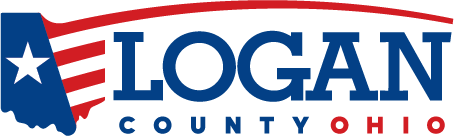 ADDRESS CHANGE FORMOhio law (Section 323.13, ORC) requires that any mailing address change for property tax bills must be made in writing to the county treasurer by the taxpayer. If you wish to change the mailing address for your tax bill, please complete the form below and return it to the treasurer’s office.  You may mail, fax, or email our office.  You are responsible for updating your address with other Logan County governmental offices.If you are NOT the property owner you may submit this form but you must also provide written authorization from the property owner or other evidence to change the address. Examples of other evidence may include documents such as: a recorded Power of Attorney, Corporate/LLC/ Partnership resolution, letters of appointment as a fiduciary from Probate Court, etc.  You may also be required to provide a valid photo ID.
Owners Name (Applicants Name/Relationship to Owner)______________________________________________________________________________Parcel Number(s) or Property Address(es) – Use reverse if needed.______________________________________________________________________________

______________________________________________________________________________
Old Mailing Address __________________________________________________________
New Mailing Address _________________________________________________________

Email Address ________________________________________________________________

Phone Number _______________________________________________________________

Signature/Date _______________________________________________________________